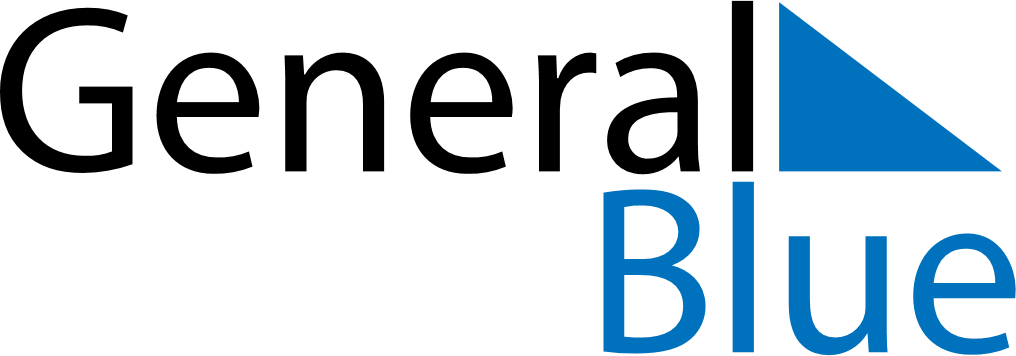 May 2024May 2024May 2024May 2024May 2024May 2024Atvidaberg, OEstergoetland, SwedenAtvidaberg, OEstergoetland, SwedenAtvidaberg, OEstergoetland, SwedenAtvidaberg, OEstergoetland, SwedenAtvidaberg, OEstergoetland, SwedenAtvidaberg, OEstergoetland, SwedenSunday Monday Tuesday Wednesday Thursday Friday Saturday 1 2 3 4 Sunrise: 5:02 AM Sunset: 8:44 PM Daylight: 15 hours and 42 minutes. Sunrise: 4:59 AM Sunset: 8:46 PM Daylight: 15 hours and 46 minutes. Sunrise: 4:57 AM Sunset: 8:48 PM Daylight: 15 hours and 51 minutes. Sunrise: 4:54 AM Sunset: 8:50 PM Daylight: 15 hours and 56 minutes. 5 6 7 8 9 10 11 Sunrise: 4:52 AM Sunset: 8:53 PM Daylight: 16 hours and 0 minutes. Sunrise: 4:49 AM Sunset: 8:55 PM Daylight: 16 hours and 5 minutes. Sunrise: 4:47 AM Sunset: 8:57 PM Daylight: 16 hours and 9 minutes. Sunrise: 4:45 AM Sunset: 8:59 PM Daylight: 16 hours and 14 minutes. Sunrise: 4:42 AM Sunset: 9:01 PM Daylight: 16 hours and 18 minutes. Sunrise: 4:40 AM Sunset: 9:04 PM Daylight: 16 hours and 23 minutes. Sunrise: 4:38 AM Sunset: 9:06 PM Daylight: 16 hours and 27 minutes. 12 13 14 15 16 17 18 Sunrise: 4:36 AM Sunset: 9:08 PM Daylight: 16 hours and 32 minutes. Sunrise: 4:34 AM Sunset: 9:10 PM Daylight: 16 hours and 36 minutes. Sunrise: 4:31 AM Sunset: 9:12 PM Daylight: 16 hours and 40 minutes. Sunrise: 4:29 AM Sunset: 9:14 PM Daylight: 16 hours and 44 minutes. Sunrise: 4:27 AM Sunset: 9:16 PM Daylight: 16 hours and 49 minutes. Sunrise: 4:25 AM Sunset: 9:19 PM Daylight: 16 hours and 53 minutes. Sunrise: 4:23 AM Sunset: 9:21 PM Daylight: 16 hours and 57 minutes. 19 20 21 22 23 24 25 Sunrise: 4:21 AM Sunset: 9:23 PM Daylight: 17 hours and 1 minute. Sunrise: 4:19 AM Sunset: 9:25 PM Daylight: 17 hours and 5 minutes. Sunrise: 4:18 AM Sunset: 9:27 PM Daylight: 17 hours and 9 minutes. Sunrise: 4:16 AM Sunset: 9:29 PM Daylight: 17 hours and 12 minutes. Sunrise: 4:14 AM Sunset: 9:30 PM Daylight: 17 hours and 16 minutes. Sunrise: 4:12 AM Sunset: 9:32 PM Daylight: 17 hours and 20 minutes. Sunrise: 4:11 AM Sunset: 9:34 PM Daylight: 17 hours and 23 minutes. 26 27 28 29 30 31 Sunrise: 4:09 AM Sunset: 9:36 PM Daylight: 17 hours and 26 minutes. Sunrise: 4:08 AM Sunset: 9:38 PM Daylight: 17 hours and 30 minutes. Sunrise: 4:06 AM Sunset: 9:40 PM Daylight: 17 hours and 33 minutes. Sunrise: 4:05 AM Sunset: 9:41 PM Daylight: 17 hours and 36 minutes. Sunrise: 4:03 AM Sunset: 9:43 PM Daylight: 17 hours and 39 minutes. Sunrise: 4:02 AM Sunset: 9:45 PM Daylight: 17 hours and 42 minutes. 